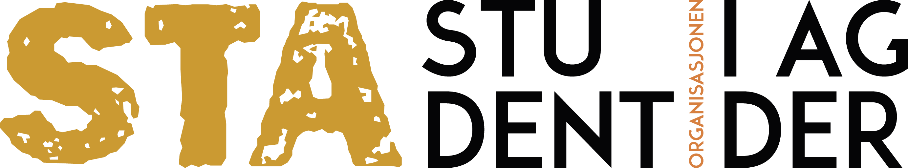 Legg til rette for studentmobilitet I Studentorganisasjonen i Agders politiske dokument for internasjonalisering, understrekes det at økning i inn- og utvekslingsstudenter er viktige mål for å sikre internasjonalisering. I likhet med den norske regjeringen mener STA at det må være et mål om at 50 prosent av studentene på UiA reiser på utveksling i løpet av studiet sitt. Gjennom utveksling og internasjonalt samarbeid øker vi både kvaliteten, kompetansen og relevansen i norsk utdanning, ved kompetanseutveksling, språkkunnskaper og erfaring av andre kulturer og perspektiver. Det er imidlertid en lang vei igjen å gå for å nå målet om at 50 prosent av studentene reiser ut. I 2015 var det bare 15 prosent av norske studenter som reiste ut i løpet av studietiden. Videre svarer 2 av 3 studenter i den europeiske studentundersøkelsen i år at «de har ingen planer om utveksling» (Silvola & Heggem, 2018). Også på UiA er tendensen negativ; antall utreisende utvekslingsstudenter på Erasmus har sunket de siste 5 årene (Norsk senter for forskningsdata, 2017). En av utfordringen ved økt utveksling og aktiv avmelding er studentenes svake økonomi. Derfor mener vi økt studiestøtte vil være et viktig incentiv for å få flere til å reise på utveksling, slik at studenter ikke får økonomiske problemer av å reise, ved at de for eksempel mister deltidsjobb de er avhengige av.  Samtidig hører vi om studenter som opplever at det ikke finnes utvekslingsmuligheter, og studenter som ikke blir opplyst godt nok om mulighetene før fristen er gått ut. I tillegg er det ofte overveldende mengder papirarbeid, veiledere som anbefaler irrelevante fag, eller fag som ikke kan godkjennes. Her har utdanningsinstitusjonene et ansvar for å gjøre alt de kan for å sikre at det å reise på utveksling er enkelt, og at studentene får tilstrekkelig og god veiledning. Forsknings- og høyere utdanningsminister Iselin Nybø uttalte tidligere i høst at hun mente det burde vurderes å gjøre utveksling til standarden for studenter. Norsk Studentorganisasjon (NSO) vedtok 3. september resolusjonen «Vi trenger verktøyene som gjør valget om å dra ut enklere enn å bli hjemme», hvor de på samme måte som Nybø argumenterer varmt for såkalt aktiv avmelding fra utveksling. STA mener, i likhet med NSO, at aktiv avmelding er et godt verktøy for å øke andelen norske studenter som reiser på utveksling. Aktiv avmelding handler ikke om å gjøre utveksling obligatorisk; det handler om at det fra utdanningsinstitusjonens side skal tas utgangspunkt i at alle skal reise på utveksling. På den måten er institusjonene nødt til å legge til rette for gode utvekslingsavtaler, god veiledning og utvekslingsvindu i studieplanene. Det må selvsagt være enkelt for studentene å melde seg av utveksling dersom det ikke er et ønske å reise ut. Studentorganisasjonen i Agder (STA) vilAt Universitetet i Agder innfører en ordning med aktiv avmelding fra utveksling for å sikre at flere studenter får tilegnet seg internasjonale perspektiver og erfaringer i utdanningenAt Universitetet i Agder utvikler flere, kvalitetssikrede utvekslingsavtalerAt Universitetet i Agder legger til rette for bedre veiledning, og sikrer at det finnes utvekslingsvindu i studieplanene slik at studentene enkelt kan reise på utvekslingAt regjeringen øker studiestøtten, slik at dårlig økonomi ikke blir et hinder for utvekslingKilderNorsk senter for forskningsdata. (2017). Internasjonalisering i UH-sektoren: Tabeller fra Tilstandsrapporten 2017. Hentet fra: https://dbh.nsd.uib.no/dbhvev/dokumenter/internasjonalisering/tabeller_tilstandsrapport.htmlSilvola, N. M. & Heggem, R. (2018, 23 august). To av tre norske studenter har ingen planer om utveksling. Khrono. Hentet fra: https://khrono.no/student-ssb-eurostud/to-av-tre-norske-studenter-har-ingen-planer-om-utveksling/233792Silvola, N. M. & Tønnessen, E. (2018, 24. august). Nybø vil vurdere å gjøre utveksling obligatorisk. Khrono. Hentet fra: https://khrono.no/utveksling-ansa-internasjonalisering/nybo-vil-vurdere-a-gjore-utveksling-obligatorisk/234014Vedtatt av Studentparlamentet 31.10.18